A BRIEF CURRICULUM   VITAE  OF   PROF.  MADHURIMA LALLAWARDS RECEIVEDBHARAT GAURAV AWARD – 2015SAMAAJ SHIROMANI AWARD – 2014WOMAN’S ACHIEVER AWARD FOR ACADEMICS, LMA – 2013WOMAN’S ACHIEVER AWARD, HT -2012AWARD FOR ACADEMIC EXCELLENCE, LAS VEGAS, USA, 2010BEST PAPER PRESENTATION AWARD, CALIFORNIA, USA, 2010BEST PAPER PRESENTATION AWARD, GOA, INDIA, 1997ISTD BOOK AWARD, INDIA, 2006 and 2010NAME ENTERED IN LIMCA BOOK OF RECORDS 2008.BEST STUDENT AWARD – THREE TIMESBEST CADET AWARDBEST ORGANIZOR AWARD – TWO TIMESPRINCIPAL INVESTIGATOR FOR THREE MAJOR RESEARCH PROJECTS, UGC,   DELHI – ALL THREE SUMBITTEDPh.D and D.Litts – All Awarded GRANTS AWARDED TO PROF. LALL TOTAL :  Rs. 2,25,50,000/ (rupees TWO CRORES TWENTY FIVE LAKHS AND FIFTY THOUSANDS ONLY AWARDS RECEIVEDBHARAT GAURAV AWARD – 2015SAMAAJ SHIROMANI AWARD – 2014WOMAN’S ACHIEVER AWARD FOR ACADEMICS, LMA – 2013WOMAN’S ACHIEVER AWARD, HT -2012AWARD FOR ACADEMIC EXCELLENCE, LAS VEGAS, USA, 2010BEST PAPER PRESENTATION AWARD, CALIFORNIA, USA, 2010BEST PAPER PRESENTATION AWARD, GOA, INDIA, 1997ISTD BOOK AWARD, INDIA, 2006 and 2010NAME ENTERED IN LIMCA BOOK OF RECORDS 2008.BEST STUDENT AWARD – THREE TIMESBEST CADET AWARDBEST ORGANIZOR AWARD – SIX  TIMESADMINISTRATIVE POSITION20. Research Experience excluding years spent in   Ph. D.  7. International academic Exposure, if anyACHIEVEMENT AS PLACEMENT DIRECTOR - IN ONE AND A HALF  YEAR PERIODFIRST DIRECTOR OF CENTRAL CPC, LU  established in   MARCH 2017ORGANISED – 11 JOB FAIRS IN ONE AND A HALF YEARINVITED – 245 COMPANIES FOR CAMPUS PLACEMENTS/INTERNSHIPS RECRUITMENTS AND INTERNSHIPS : MORE THAN 800CAPACITY BUILDING – MORE THAN 9000 STUDENTS TRAINED SO FAR MORE THAN 300 TAKEN EMPLOYABLILITY SKILL TESTRECRUITMENT OF UP GOVT FOR MAHILA KALYAN FOR 17 DISTRICTS OF UPPROGRAM DIRECTOR FOR FDP UNDER DST NIMAT PROJECT FOR EDI, GUJARATPROGRAM DIRECTOR FOR NATIONAL HEALTH MISSION , GOVT. OF INDIACOURSE DIRECTOR, NATIONAL WORKSHOP FROM ICSSR, DELHI11 OVERSEAS UNIVERSITIES COUNSELING PROVIDED TO LU STUDENTS8. Scholarly achievementsA. Contribution to Journals and Books:B. PUBLICATIONS: List of articles in popular magazines and newspaperC. Participation and scholarly presentations in conferencesC.I NationalC.II International(E) (iii)	Invited Lectures at national or international/conference/ seminar etc.  Credential, Significant Contributions, Awards Received  TEACHING EXPERINECE OF MANAGEMENT AS GUEST FACULTY  IN VARIOUS UNIVERSITIES/INSTITUES/COURSESAs SupervisorD. Participation and contribution in National/International Foram  in the area of your academic and professional expertise9. Research Projects: from UGC10. Industrial experience :List key consulting assignments undertakenHonours /Awards & Fellowships for Outstanding WorkNo. of Research Scholars successfully guidedCULTURAL ACTIVITIES AND OTHER ACHIEVEMENTSPARTICIPATION IN THE CORPORATE LIFE OF UNIVERSITYEx PROVOST, Tilak Hall, LU. got a grant of Rs 1 crore for the Hostel for building built  inside the Hall Ex Asst Proctor, Second Camus, LUEX Commissioned Officer of 3 UP Girls’ Battalion, NCC, Lucknow and wonthe Gold Medal for ShootingGold Medal for National Cultural Fest for winning all  first prizes  in Singing, table playing, acting, direction and choreography   in all events.Organized Tilak Tarangini with a grant of Rs. 1 crore given to University by the Chief Guest TO BUILD A HOSTEL IN TILAK. Organized a Camp of 250 NSS volunteer from all over India at the Hall.Hosted Hospitality on behalf of the Vice Chancellor, LU.Career Counseling from Top agency of India.Held Inter Universities Competitions on various activities forGirls development. Additional Director, UGAT-2000.Additional Director LUMAT-2001Additional Director LUMAT -2002Chief Organizer, GENESIS 2000, IMS, Lucknow UniversityChief Organizer, GENESIS 2001, IMS, Lucknow UniversityChief Organizer, ABHIVYAKTI, IMS, Lucknow UniversitySpecial Invited Member, for LUTA.Superintendent of Examinations, Lucknow University, Dean, College DevelopmentDirector, Counselling and Placement Cell, LU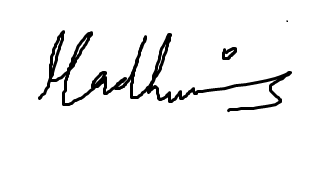 Academic  Achievements   PRESENTLY WORKING AS PROFESSOR & EX- HEAD IN APPLIED ECONOMICS, FACULTY OF COMMERCE, LUCKNOW UNIVERSITY dEAN, COLLEGE DEVELOPMENT COUNCIL ANDDIRECTOR, COUNSELING AND PLACEMENT CELL, LUTEACHNG EXPERIENCE OF OVER 32 YEARSresearch experience of over  34  yearsQualifications: MA, MBA, M.Com., Ph.D. (Business Admin), D.Litt (Applied Economics), D.Litt(Business Administration) and selected for PCS. Name entered in LIMCA BOOK OF RECORDS 2008 FOR ACADEMICS117 Publications (All Inclusive)Authored 10 Books, two released by Hon’ble President of India  Dr. Abdul Kalam and one by the Hon'ble Governor of UP Sri V.K. Shatri Completed  three Major Research Projects granted by UGC, Delhi as Principal InvestigatorCompleted FDP under DST-NIMBAT Project  granted by EDI, Gujarat in 2018 as Course Director Participated in 26 international and 25 national conferences in various capacities Awarded two D.Litts and 14 Ph.Ds under supervision.   Total 16 researches awarded under supervision RECIPIENT OF FIVE NATIONAL LEVEL AWARDSTwice winner of ISTD Book Award, 2006 and 2010 went on ACADEMIC WORLD TOUR ATTENDING INTERNATIONAL CONFERENCES AT USA, CALIFORNIA, LOS ANGELES, LAS VEGAS, RINO, SAN FRANCISCO, UK, OXFORD, LONDON,  CANADA, TORONTO, BRAHAMPTON AND HONG KONG, COLON ETC in 2007 and 2010Recently in May 2019 visited various USA and European countries for academics. More than 300 electronic and media coverage, interviews for academic achievements. Have organized around 50  international and national level conferencesSpecial assistance to organize ALL INDIA ACCOUNTING CONFERENCE in November  2014 Special assistance to organize ALL INDIA ACCOUNTING CONFERENCE IN November  2016  Programme Director For International Workshop In November 2014Programme Director For Faculty Development Program In LU,  2016Course  Director For Research Methodology Program From ICSSR, Delhi                In 2018Course Director  for Workshops by NHM, Govt of IndiaDirector, Light And Sound Program For Ramayan Staged At Lu  For  All India Accounting Conference In November  2016  Have worked on women entrepreneurs and related issues for over 30 yearsHave won 4 national level awards on womenHave been a keen social worker for women issues for over four decades Ex member, Girls’ Grievances Cell, LUDegreesTitleDate of awardUniversityPh.D. in Business AdministrationA Study of the Policy and Programmes of the Financial Institutions for the Rehabilitation Small Scale Sick Units in U.P.1987Lucknow UniversityD.Litt. in Applied EconomicsA Study of Corporate Governance with Special Reference  to Decision Making Skills2000Lucknow UniversityD.Litt in Business AdministrationSmall Scale Industries in India: A Study to Identify the Competitiveness and Success Strategies in Liberalized Environment 2007Lucknow UniversityS.No. s)Client/Organization’s      nameNature of projectAmountof grant(Rupee1Govt of Uttar PradeshMahatma Gandhi Antarrashtiya Rojgaar Adhyayan Peeth2 crores2Entrepreneurship Development Institute of India, Ahmedabad, GujaraFDP under DST-NIMAT   programme for Entrepreneurial Development2.50.000/3Indian Council of Social Sciences and Research, New DelhiCapacity Building Program for National Workshop on Research Methodology for Social Sciences  5.50.000/4National Health Mission, Govt of IndiaCapacity Building Programm3,50,0001University grants commission, New DelhiMajor Research Projectapprox. 3250002University grants commission, New DelhiMajor Research Projectapprox. 5,25,0003University grants commission, New DelhiMajor Research Projectapprox.5,25,000S. No.PostOrganization/UniversityDurationDurationS. No.PostOrganization/UniversityFrom(Date)To(Date)1.Head of the DepartmentUniversity of Lucknow29.6.201428.6.20172.Chairman, Board of StudiesUniversity of Lucknow29.6.201428.6.20173.Member, Board of StudiesUniversity of Lucknow27.7.1998Presently am member in all BOS of the Dept 5.Member of Academic CouncilUniversity of Lucknow27.7.1998Presently am member in all Academic Council  6Dean, College Development CouncilUniversity of LucknowNov 2019Presently workingProgram Director and Head, FDP on Personality Development, Communication Skills and Teaching and Research AptitudeUniversity of Lucknow24-30 September, 20167.Director, CPCUniversity of LucknowMarch 2017Presently workingConference Convener of International Conference on Emerging India and Second Generation Reforms: Initiatives and Implications Dept of Applied Economics, LU8-9 April, 20178Expert, selection committeeYash Raj Institute of Education6.2.19Expert, selection committeeCareer Convent Girls Degree College, Lko9.2.18External Examiner for Ph.D. Viva Examination on Economics Burden of malaria Transmission areas of MP : A Microeconomic ApproachRani Durgawati Vishvavidyalay, Jabalpur, MP23.3.19Expert, selection committeeNational PG College31.10. 19Expert, selection committeeNational PG College for Banking and Finance 21.11.19Name of Course/Programme attendedSponsoring InstitutionDurationRefresher CourseAcademic staff college, Lucknow University  TwoRefresher CourseAcademic staff college Lucknow UniversityTwoFaculty Development ProgrammesAcademic staff college Lucknow UniversityTwoInternational Workshop As Course DirectorDeptt. Of Applied Economics, Lucknow University, 13-19, Nov.2014One weekFaculty Development Programmes As Course DirectorDeptt. Of Applied Economics, Lucknow University, 24-30 September, 2016One weekFaculty Development Programmes As Course DirectorDST-NIMAT from EDI, Gujarat from 22nd March to 4th April, 2018Two weeksNational Workshop on Research MethodologyAs Course DirectorICSSR, Delhi with CPC, LU, 17-26 Nov, 201810 DaysOrientation Training ProgramAs Course DirectorNational Health Mission with CPC, Lucknow University, 12-14 December, 20183 daysPost/AssignmentOrganization/UniversityArea Of AssignmentFromDurationToin Years &          MonthsInternational Conference At Oxford, UKOxford Brooks University, Oxford, London, UKHRM20072007 ACADEMIC WORLD TOUR – 2010 ATTENDING INTERNATIONAL CONFERENCES AT Usa, California, Los Angeles, Las Vegas, Rino, San Francisco, Uk, Oxford, London,  Canada, Toronto, Brahampton And Hong Kong, Colon EtcHRM, Industry, Decision Making SkillsMarch To 2010May 2010Visit To Indonesia IndonesiaHR Summit 2018  WORLD TOUR – 2010Detroit, Minneapolis, New Jersey, New York, Amsterdam, Burch, Gent, Hague EtcHR Sumit And Performance At Programs 2019  CONNECTED CPC WITH 5 MINISTERIES SO FAR AND MORE TO COMEDirectorate Mahila Kalyan of Govt of UPDepartment of Child and DevelopmentKaushal Vikas Mission and NIEILT of Govt of Indiathe Employment  Exchange Bureau  of the Govt. of UPUEB, Dept of Training and Employment, Govt  of UPDirectorate Mahila Kalyan of Govt of UPAssociation of Indian Universities for Skill Development Test which is National workshop sponsored by ICSSR, NEW DELHIEntrepreneurial Workshop by EDI, GujratDetails Books authoredS.No.DateDateTitleTitleName of journalName of journal   1Volume-04 ISSN: 2455-3085 (Online)Issue-06June-2019Volume-04 ISSN: 2455-3085 (Online)Issue-06June-2019High Performance Work Practices  To Enhance  Organizational Excellence High Performance Work Practices  To Enhance  Organizational Excellence RESEARCH REVIEW International Journal Of MultidisciplinaryJune-2019 Www.Rrjournals.Com[UGC Listed Journal]International Peer Reviewed ISSN IndexedRESEARCH REVIEW International Journal Of MultidisciplinaryJune-2019 Www.Rrjournals.Com[UGC Listed Journal]International Peer Reviewed ISSN Indexed22ISSN 2005-4238E ISSN: 2207-6360vol 29, no. 6s (2020)pp. 956-967ISSN 2005-4238E ISSN: 2207-6360vol 29, no. 6s (2020)pp. 956-967Performance Measurement Of State Level Enterprises: An Analysis Of Construction Sector Using DEA And Malmquist AnalysisInternational Journal Of Science And Technology, A Peer Reviewed Referred Scopus Journal3Volume 6 Issue 2 June 2019PAPER ID : IJRAR19K2512Registration ID : 204757 Volume 6 Issue 2 June 2019PAPER ID : IJRAR19K2512Registration ID : 204757 Impact Of Tax Reforms On The Revenue Of Central Government Of India WithSpecial Reference To Income TaxImpact Of Tax Reforms On The Revenue Of Central Government Of India WithSpecial Reference To Income TaxInternational Journal Of Research And Analytical Reviews   (Ijrar) ( Www.Ijrar.Org ) Ugc Approved (Journal No : 43602) Ugc And Issn Approved - International Peer Reviewed Journal, Refereed Journal, Indexed JournalInternational Journal Of Research And Analytical Reviews   (Ijrar) ( Www.Ijrar.Org ) Ugc Approved (Journal No : 43602) Ugc And Issn Approved - International Peer Reviewed Journal, Refereed Journal, Indexed Journal4Volume 05 No. 02 Issue April - June, 2019ISSN : 2395-7069Volume 05 No. 02 Issue April - June, 2019ISSN : 2395-7069A Case Study Based On The Relationship Of Health Related Issues AndThe Marital Status Of Women Entrepreneurs In MSMES In Central Uttar PradeshA Case Study Based On The Relationship Of Health Related Issues AndThe Marital Status Of Women Entrepreneurs In MSMES In Central Uttar PradeshInspira Journal Of Commerce,Economics And Computer Science (JCECS)A National Quarterly Double Blind Peer Reviewed Refereed Journal Of IRAInspira Journal Of Commerce,Economics And Computer Science (JCECS)A National Quarterly Double Blind Peer Reviewed Refereed Journal Of IRA5Volume 01 No. 02 Issue April - June, 2019Issn : 2581-9925.Volume 01 No. 02 Issue April - June, 2019Issn : 2581-9925.Building And Nurturing Intrapreneurs:A Modern Approach To Talent Management - A Theoretical ModelBuilding And Nurturing Intrapreneurs:A Modern Approach To Talent Management - A Theoretical ModelInternational Journal Of Education,Modern Management, Applied Science & Social Science (Ijemmasss),An International Quarterly Double Blind Peer Reviewed Refereed Journal Of IraInternational Journal Of Education,Modern Management, Applied Science & Social Science (Ijemmasss),An International Quarterly Double Blind Peer Reviewed Refereed Journal Of Ira6Vol.2, Issue.19, July- Sept 2017. Page 30 E- Issn -2347-856xIssn -2348-0653Vol.2, Issue.19, July- Sept 2017. Page 30 E- Issn -2347-856xIssn -2348-0653Goods And Services Tax In India: A New Direction Of EconomyGoods And Services Tax In India: A New Direction Of EconomyIjbarr International Journal Of Business And Administration Research Review, Refereed (See Article), Peer Reviewed (See Cover Page)Ijbarr International Journal Of Business And Administration Research Review, Refereed (See Article), Peer Reviewed (See Cover Page)7Vol 11, Jan - June 2008,ISSN NO 0974-3316Vol 11, Jan - June 2008,ISSN NO 0974-3316A Comparative Evaluation Of Job-Satisfaction In Private Sector And Public Sector Bank Employees, Pp. 3-24A Comparative Evaluation Of Job-Satisfaction In Private Sector And Public Sector Bank Employees, Pp. 3-24Samadhan, Journal For Perspective Managers, A Peer Reviewed JournalSamadhan, Journal For Perspective Managers, A Peer Reviewed Journal8vol. I, Issue-March-2014ISSN 2347-2146 vol. I, Issue-March-2014ISSN 2347-2146 An Empirical Evaluation Of Job Satisfaction InPrivate Sector And Public Sector Bank EmployeesAn Empirical Evaluation Of Job Satisfaction InPrivate Sector And Public Sector Bank EmployeesJournal S O C R A T E S, An International Multidisciplinary Multilingual Refereed (Peer Reviewed) And Indexed, Edition IIJournal S O C R A T E S, An International Multidisciplinary Multilingual Refereed (Peer Reviewed) And Indexed, Edition II9Vol 3 No. 1(2015), Issue - MarchVol 3 No. 1(2015), Issue - MarchAn Empirical Study Of The Impact Analysis Of Human Resource Management Practices On The Enhancement Of Organizational PerformanceAn Empirical Study Of The Impact Analysis Of Human Resource Management Practices On The Enhancement Of Organizational PerformanceS O C R A T E S, An International Multidisciplinary Multilingual Refereed (Peer Reviewed) And Indexed Journal, Edition IIS O C R A T E S, An International Multidisciplinary Multilingual Refereed (Peer Reviewed) And Indexed Journal, Edition II10  Volume 6 Issue 5 , May 2019 | Date Of Publication: 2019-05-29ISSN : 2349-5162  Volume 6 Issue 5 , May 2019 | Date Of Publication: 2019-05-29ISSN : 2349-5162A Critical Analysis Of Tax Revenue Of Central Government Of IndiaA Critical Analysis Of Tax Revenue Of Central Government Of IndiaJournal Of Emerging Technologies And Innovative Research JETIR ( Www.JETIR.Org ) ISSN UGC Approved (Journal No: 63975)Journal Of Emerging Technologies And Innovative Research JETIR ( Www.JETIR.Org ) ISSN UGC Approved (Journal No: 63975)11Volume 5, Issue 4, April 2017e-ISSN : 2347 - 9671| p- ISSN : 2349 - 0187Volume 5, Issue 4, April 2017e-ISSN : 2347 - 9671| p- ISSN : 2349 - 0187A CAMEL Model Analysis Of Select Public Sector Banks In IndiaA CAMEL Model Analysis Of Select Public Sector Banks In IndiaEPRA International Journal Of Economic And Business Review UGC ApprovedEPRA International Journal Of Economic And Business Review UGC Approved12ISSN: 2394-5125ISSN: 2394-5125Measurement Of Financial Productivity In The Energy Sector Of Uttar PradeshMeasurement Of Financial Productivity In The Energy Sector Of Uttar PradeshJournal Of Critical ReviewsDOUBLE BLIND REFEREEING PROCSSS, SCOPUS INDEXED JOURNALJournal Of Critical ReviewsDOUBLE BLIND REFEREEING PROCSSS, SCOPUS INDEXED JOURNAL13Volume 1, no. 2 (2009),Volume 1, no. 2 (2009),Physiological Understanding Of Human Resource For Effective Management117-130Physiological Understanding Of Human Resource For Effective Management117-130The Journal Of Global Business And Management Research (GBMR) The Journal Of Global Business And Management Research (GBMR) 14Vol 1 no 1 , Jan-June 2008Vol 1 no 1 , Jan-June 2008Validating The Instrument For Work Life Balance Or Women Entrepreneurs117-123Validating The Instrument For Work Life Balance Or Women Entrepreneurs117-123The Journal Of Asian Business ManagementThe Journal Of Asian Business Management15Vol. II, June2010,Vol. II, June2010,Human Resource Development Employment And Globalization In Tourism Sector96-115Human Resource Development Employment And Globalization In Tourism Sector96-115International Journal Of Development Studies, International Journal Of Development Studies, 16vol.15 Dec. 1999vol.15 Dec. 1999The Complex Model Of Decision Making For Corporate Managers Pp. 83-90The Complex Model Of Decision Making For Corporate Managers Pp. 83-90Indian Journal Of Public Enterprise, For Indian Journal Of Public Enterprise, For 17Dec. 1998, Vol. XXIXDec. 1998, Vol. XXIXTax Implications Of Yield On Deep Discount Bonds : Some Observations, Pp. 48-50Tax Implications Of Yield On Deep Discount Bonds : Some Observations, Pp. 48-50Indian Journal Of Accounting, Udaipur, Indian Journal Of Accounting, Udaipur, 18Nov. 1989,Nov. 1989,Tax Planning Through Invest Deposit, , Pp. 432-433Tax Planning Through Invest Deposit, , Pp. 432-433The Journal Of Chartered Accountant, New Delhi, The Journal Of Chartered Accountant, New Delhi, 19Vol. 6, no.1Jan.  2008,Vol. 6, no.1Jan.  2008,Women Entrepreneurs In Rural India, Pp. 24-37Women Entrepreneurs In Rural India, Pp. 24-37Synergy, ITS Journal Of I.T. & Management Synergy, ITS Journal Of I.T. & Management 20Aug., 1997, Vol. 42 no 5Aug., 1997, Vol. 42 no 5Corporate Taxation Vis-A-Vis Globalization, , Pp. 8-11Corporate Taxation Vis-A-Vis Globalization, , Pp. 8-11Current Tax Bulletin, Kolkata, Current Tax Bulletin, Kolkata, 21Vol 43 no 10Oct., 1998,Vol 43 no 10Oct., 1998,Exercise Of Power To Grant Stay, Some Comments, , Pp. 580-583Exercise Of Power To Grant Stay, Some Comments, , Pp. 580-583Current Tax Bulletin, Kolkata,Current Tax Bulletin, Kolkata,222004 Volume 4,2004 Volume 4,Conceptualization Corporate Governance In Corporate Sector Pp. 24-32Conceptualization Corporate Governance In Corporate Sector Pp. 24-32Samadhan, Journal For Perspective Managers, Ministry Of HRD Approved By AICTESamadhan, Journal For Perspective Managers, Ministry Of HRD Approved By AICTE23june 2008,june 2008,A Comparative Evaluation Of Job-Satisfaction In Private Sector And Public Sector Bank Employees, Pp. 3-24A Comparative Evaluation Of Job-Satisfaction In Private Sector And Public Sector Bank Employees, Pp. 3-24Samadhan, Journal For Perspective Managers, Samadhan, Journal For Perspective Managers, 24July-Dec. 2008July-Dec. 2008Economic Growth And Central Government: Conceptual Co-Relation, Pp. 37-44Economic Growth And Central Government: Conceptual Co-Relation, Pp. 37-44Prabandh, The Quarterly Journal Of Management Bureau Of State Enterprises, Prabandh, The Quarterly Journal Of Management Bureau Of State Enterprises, 25June 2007June 2007The Conceptual And Practical Differentiation Of Strategic HRD In India Pp. 43-52The Conceptual And Practical Differentiation Of Strategic HRD In India Pp. 43-52Samadhan, Journal For Perspective Managers, Samadhan, Journal For Perspective Managers, 26Oct.-Dec. 2003Oct.-Dec. 2003Electronic Commerce: Its Dangerous Signals Pp. 24-27Electronic Commerce: Its Dangerous Signals Pp. 24-27Prabandh, The Quarterly Journal Of Management Bureau Of State Enterprises, Prabandh, The Quarterly Journal Of Management Bureau Of State Enterprises, 27Dec. 2006,Dec. 2006,The Rationale Of Viability Study Of Sick Industries Management, Pp. 34-40The Rationale Of Viability Study Of Sick Industries Management, Pp. 34-40Prabandh, The Quarterly Journal Of Management Bureau Of State Enterprises, Prabandh, The Quarterly Journal Of Management Bureau Of State Enterprises, 28July - Dec. 2007,July - Dec. 2007,Management Effective HR Practice In Globalization Through Market Orientation Of Worker's Skill - A Global Perspective Pp. 54-58Management Effective HR Practice In Globalization Through Market Orientation Of Worker's Skill - A Global Perspective Pp. 54-58Prabandh, The Quarterly Journal Of Management Bureau Of State Enterprises, Prabandh, The Quarterly Journal Of Management Bureau Of State Enterprises, 29April-Dec. 2005April-Dec. 2005Communication For Corporate Decision: Individual Or Group, , Pp. 8-13Communication For Corporate Decision: Individual Or Group, , Pp. 8-13Prabandh, The Quarterly Journal Of Management Bureau Of State Enterprises, Prabandh, The Quarterly Journal Of Management Bureau Of State Enterprises, 30Vol. 1. no. 2, Jan.-June 2008Vol. 1. no. 2, Jan.-June 2008Physiological Understanding Of Human Emotions For Effective Management Physiological Understanding Of Human Emotions For Effective Management Contemporary Management - Referred Journal For Effective Management, Contemporary Management - Referred Journal For Effective Management, 31Dec. 2007Dec. 2007Selection And Promotion Of Teachers In Indian Universities: Myths And Realities Selection And Promotion Of Teachers In Indian Universities: Myths And Realities Universities News, A Weekly Journal, Universities News, A Weekly Journal, 32June 2005,  June 2005,  Economics Growth And Central Government Pp. 3-8Economics Growth And Central Government Pp. 3-8Samadhan, Journal Of Perspective Managers, Samadhan, Journal Of Perspective Managers, 33Vol. 89Vol. 89Tax Planning For Yield On Deep Discount Bonds, , Pp. 297-299,Tax Planning For Yield On Deep Discount Bonds, , Pp. 297-299,Taxman, New Delhi, India, Taxman, New Delhi, India, 34Vol. XL, 1992Vol. XL, 1992Transparency In Published AccountsTransparency In Published AccountsThe Journal Of Chartered Accountant, New Delhi, The Journal Of Chartered Accountant, New Delhi, 35Vol. 95, ,Vol. 95, ,Corporate Taxation Vis-A-Vis Globalization Pp. 153-158Corporate Taxation Vis-A-Vis Globalization Pp. 153-158Taxman, New Delhi, India, Taxman, New Delhi, India, 36Vol. 42, pp.Vol. 42, pp.Corporate Taxation Vis-A-Vis Globalization, 8-11Corporate Taxation Vis-A-Vis Globalization, 8-11Current Tax Bulletin, Calcutta, IndiaCurrent Tax Bulletin, Calcutta, India37Vol. 43Vol. 43VDIS - 1997, Some Basic Infirmities, Pp. 7-10VDIS - 1997, Some Basic Infirmities, Pp. 7-10Current Tax Bulletin, Calcutta, India,.Current Tax Bulletin, Calcutta, India,.38Budget Proposals Vis-A-Vis Gifts: A Critical Analysis Pp. 454-456Budget Proposals Vis-A-Vis Gifts: A Critical Analysis Pp. 454-456Current Tax Bulletin, Calcutta, India, Current Tax Bulletin, Calcutta, India, 39Exercise Of Power To Grant Stay- Some Comments Exercise Of Power To Grant Stay- Some Comments Current Tax Bulletin, Calcutta, India,Current Tax Bulletin, Calcutta, India,40Vol.102Vol.102Conceptual Distinction Between A Loan And A Deposit And The Income Tax Law Conceptual Distinction Between A Loan And A Deposit And The Income Tax Law Taxman, New Delhi, India, Taxman, New Delhi, India, 41vol. XXIX,vol. XXIX,Tax Implications Of Yield On Deep Discount Bonds: Some ObservationsTax Implications Of Yield On Deep Discount Bonds: Some ObservationsIndian Journal Of Accounting, Udaipur, India, Indian Journal Of Accounting, Udaipur, India, 42Kar Vivad Samadhan Scheme 1998 Kar Vivad Samadhan Scheme 1998 Current Tax Bulletin, Calcutta, India, Current Tax Bulletin, Calcutta, India, 43Vol XX, April 2003Vol XX, April 2003Social Electronic Commerce: Its Dangerous SignalsSocial Electronic Commerce: Its Dangerous SignalsContemporary Social WorkContemporary Social Work44Vol. 1 issue 8, Dec. 2011Vol. 1 issue 8, Dec. 2011An Empirical Study Of Life Insurance Product And Services In Rural AreasAn Empirical Study Of Life Insurance Product And Services In Rural AreasZenith, An International  Journal Of Multidisciplinary Research LZenith, An International  Journal Of Multidisciplinary Research L45vol. I, Issue-March-2014ISSN 2347-2146vol. I, Issue-March-2014ISSN 2347-2146An Empirical Evaluation Of Job Satisfaction InPrivate Sector And Public Sector Bank EmployeesAn Empirical Evaluation Of Job Satisfaction InPrivate Sector And Public Sector Bank EmployeesS O C R A T E S, An International Multidisciplinary Multilingual Refereed And Indexed Journal, Edition II S O C R A T E S, An International Multidisciplinary Multilingual Refereed And Indexed Journal, Edition II 46Volume 3 , Issue 1 ( IV ) : January - March 2015ISSN NO  2322-0899-Volume 3 , Issue 1 ( IV ) : January - March 2015ISSN NO  2322-0899-Entrepreneurial Challenges For Young Women In Rural IndiaEntrepreneurial Challenges For Young Women In Rural IndiaInternational Journal Of Research In Management & Social Science, ,International Journal Of Research In Management & Social Science, ,47Volume 5, Issue 4, April 2017e-ISSN : 2347 - 9671| p- ISSN : 2349 - 0187Volume 5, Issue 4, April 2017e-ISSN : 2347 - 9671| p- ISSN : 2349 - 0187A CAMEL Model Analysis Of Select Public Sector Banks In IndiaA CAMEL Model Analysis Of Select Public Sector Banks In IndiaEPRA International Journal Of Economic And Business Review EPRA International Journal Of Economic And Business Review 48Management  VOL 6, Isuue 2, July-Dec. 2016 ISSN 2231-587XManagement  VOL 6, Isuue 2, July-Dec. 2016 ISSN 2231-587XEmpirically Authenticating The Work Life Balance Of Women Entrepreneurs Empirically Authenticating The Work Life Balance Of Women Entrepreneurs International Journal Of Commerce & International Journal Of Commerce & 49Volume-04 ISSN: 2455-3085 (Online)Issue-06June-2019Volume-04 ISSN: 2455-3085 (Online)Issue-06June-2019Associating Family Type Of Woman Entrepreneurs With Number Of Years Of Work(A Case Study Of Central Uttar Pradesh)Associating Family Type Of Woman Entrepreneurs With Number Of Years Of Work(A Case Study Of Central Uttar Pradesh)RESEARCH REVIEW International Journal Of MultidisciplinaryJune-2019 Www.Rrjournals.Com[UGC Listed Journal]International Peer Reviewed ISSN IndexedRESEARCH REVIEW International Journal Of MultidisciplinaryJune-2019 Www.Rrjournals.Com[UGC Listed Journal]International Peer Reviewed ISSN Indexed50Volume-04 ISSN: 2455-3085 (Online)Issue-06June-2019Volume-04 ISSN: 2455-3085 (Online)Issue-06June-2019High Performance Work Practices  To Enhance  Organizational Excellence High Performance Work Practices  To Enhance  Organizational Excellence RESEARCH REVIEW International Journal Of MultidisciplinaryJune-2019 Www.Rrjournals.Com[UGC Listed Journal]International Peer Reviewed ISSN IndexedRESEARCH REVIEW International Journal Of MultidisciplinaryJune-2019 Www.Rrjournals.Com[UGC Listed Journal]International Peer Reviewed ISSN Indexed51Volume 6 Issue 2 June 2019PAPER ID : IJRAR19K2512Registration ID : 204757 Volume 6 Issue 2 June 2019PAPER ID : IJRAR19K2512Registration ID : 204757 Impact Of Tax Reforms On The Revenue Of Central Government Of India WithSpecial Reference To Income TaxImpact Of Tax Reforms On The Revenue Of Central Government Of India WithSpecial Reference To Income TaxInternational Journal of Research and Analytical Reviews   (IJRAR) ( www.ijrar.org ) UGC Approved (Journal No : 43602) UGC and ISSN Approved - International Peer Reviewed Journal, Refereed Journal, Indexed JournalInternational Journal of Research and Analytical Reviews   (IJRAR) ( www.ijrar.org ) UGC Approved (Journal No : 43602) UGC and ISSN Approved - International Peer Reviewed Journal, Refereed Journal, Indexed Journal52Volume 05 No. 02 Issue April - June, 2019ISSN : 2395-7069Volume 05 No. 02 Issue April - June, 2019ISSN : 2395-7069A Case Study Based On The Relationship Of Health Related Issues AndThe Marital Status Of Women Entrepreneurs In MSMES In Central Uttar PradeshA Case Study Based On The Relationship Of Health Related Issues AndThe Marital Status Of Women Entrepreneurs In MSMES In Central Uttar PradeshInspira Journal Of Commerce,Economics And Computer Science (JCECS)A National Quarterly Double Blind Peer Reviewed Refereed Journal of IRAInspira Journal Of Commerce,Economics And Computer Science (JCECS)A National Quarterly Double Blind Peer Reviewed Refereed Journal of IRA53Volume 01 No. 02 Issue April - June, 2019Issn : 2581-9925.Volume 01 No. 02 Issue April - June, 2019Issn : 2581-9925.Building And Nurturing Intrapreneurs:A Modern Approach To Talent Management - A Theoretical ModelBuilding And Nurturing Intrapreneurs:A Modern Approach To Talent Management - A Theoretical ModelInternational Journal Of Education,Modern Management, Applied Science & Social Science (IJEMMASSS),An International Quarterly Double Blind Peer Reviewed Refereed Journal of IRAInternational Journal Of Education,Modern Management, Applied Science & Social Science (IJEMMASSS),An International Quarterly Double Blind Peer Reviewed Refereed Journal of IRA54Vol.2, Issue.19, July- Sept 2017. Page 30 E- Issn -2347-856xIssn -2348-0653Vol.2, Issue.19, July- Sept 2017. Page 30 E- Issn -2347-856xIssn -2348-0653Goods And Services Tax In India: A New Direction Of EconomyGoods And Services Tax In India: A New Direction Of EconomyIjbarr International Journal Of Business And Administration Research Review, Refereed (See Article), Peer Reviewed (See Cover Page)Ijbarr International Journal Of Business And Administration Research Review, Refereed (See Article), Peer Reviewed (See Cover Page)55Vol 11, Jan - june 2008,ISSN NO 0974-3316Vol 11, Jan - june 2008,ISSN NO 0974-3316A Comparative Evaluation Of Job-Satisfaction In Private Sector And Public Sector Bank Employees, Pp. 3-24A Comparative Evaluation Of Job-Satisfaction In Private Sector And Public Sector Bank Employees, Pp. 3-24Samadhan, Journal For Perspective Managers, A Peer Reviewed JournalSamadhan, Journal For Perspective Managers, A Peer Reviewed Journal56vol. I, Issue-March-2014ISSN 2347-2146 vol. I, Issue-March-2014ISSN 2347-2146 An Empirical Evaluation Of Job Satisfaction InPrivate Sector And Public Sector Bank EmployeesAn Empirical Evaluation Of Job Satisfaction InPrivate Sector And Public Sector Bank EmployeesS O C R A T E S, An International Multidisciplinary Multilingual Refereed (Peer Reviewed) And Indexed Journal, Edition IIS O C R A T E S, An International Multidisciplinary Multilingual Refereed (Peer Reviewed) And Indexed Journal, Edition II57Vol 3 No. 1(2015), Issue - MarchVol 3 No. 1(2015), Issue - MarchAn Empirical Study Of The Impact Analysis Of Human Resource Management Practices On The Enhancement Of Organizational PerformanceAn Empirical Study Of The Impact Analysis Of Human Resource Management Practices On The Enhancement Of Organizational PerformanceS O C R A T E S, An International Multidisciplinary Multilingual Refereed (Peer Reviewed) And Indexed Journal, Edition IIS O C R A T E S, An International Multidisciplinary Multilingual Refereed (Peer Reviewed) And Indexed Journal, Edition II58  Volume 6 Issue 5 , May 2019 | Date Of Publication: 2019-05-29ISSN : 2349-5162  Volume 6 Issue 5 , May 2019 | Date Of Publication: 2019-05-29ISSN : 2349-5162A Critical Analysis Of Tax Revenue Of Central Government Of IndiaA Critical Analysis Of Tax Revenue Of Central Government Of IndiaJournal Of Emerging Technologies And Innovative Research JETIR ( Www.JETIR.Org ) ISSN UGC Approved (Journal No: 63975)Journal Of Emerging Technologies And Innovative Research JETIR ( Www.JETIR.Org ) ISSN UGC Approved (Journal No: 63975)59Volume 5, Issue 4, April 2017e-ISSN : 2347 - 9671| p- ISSN : 2349 - 0187Volume 5, Issue 4, April 2017e-ISSN : 2347 - 9671| p- ISSN : 2349 - 0187A CAMEL Model Analysis Of Select Public Sector Banks In IndiaA CAMEL Model Analysis Of Select Public Sector Banks In IndiaEPRA International Journal Of Economic And Business Review UGC ApprovedEPRA International Journal Of Economic And Business Review UGC Approved60ISSN: 2394-5125ISSN: 2394-5125Measurement Of Financial Productivity In The Energy Sector Of Uttar PradeshMeasurement Of Financial Productivity In The Energy Sector Of Uttar PradeshJournal Of Critical ReviewsDOUBLE BLIND REFEREEING PROCSSS, SCOPUS INDEXED JOURNALJournal Of Critical ReviewsDOUBLE BLIND REFEREEING PROCSSS, SCOPUS INDEXED JOURNAL61ISSN 2005-4238E ISSN: 2207-6360vol 29, no. 6s (2020)pp. 956-967ISSN 2005-4238E ISSN: 2207-6360vol 29, no. 6s (2020)pp. 956-967Performance Measurement Of State Level Enterprises: An Analysis Of Construction Sector Using DEA And Malmquist AnalysisPerformance Measurement Of State Level Enterprises: An Analysis Of Construction Sector Using DEA And Malmquist AnalysisInternational Journal Of Science And Technology, A PEER REVIEWED REFERRED SCOPUS JOURNALInternational Journal Of Science And Technology, A PEER REVIEWED REFERRED SCOPUS JOURNALS.No.DateTitle Name of Magazine/newspaper28.1.1994Will it really benefit the poorThe pioneer ,Lucknow, India,29.06.1994Age limit cannot bar Advocates The pioneer ,Lucknow, India,9.2.1992He talks with penNational herald, Lucknow, India,1.2.1993Who jo sir Lucknow doordarshan ke paas haiSwatantra Bharat, Lucknow, India 12.2.1994Moolya vridhi ki maarSwatantra Bharat, Lucknow, India TO TRACEBan on enrolmentThe Times of India, Lucknow8.12.1997Ugly features of Voluntary Disclosure Of Income Schemes1997the Times of India, Lucknwow24,2,2000safalta ka aadhar-samay par sahi nirnayaRashtriya Swarup, Ludknow28.2.2000Nirnaya karne ka nirnayaHindustan, LucknowTO TRACEElectronic Commerce: its dangerous signalsVidyaratna, LucknowTO TRACEEconomic Growth and Central Government: Conceptual correlationVaani, Lucknow25-31.7.1992Rehabilitation of Small scale sick unitsThe scene, Lucknow11.2.1992Out of boundsThe Economic Times,1.8,1991Budget= good or badThe Hindustan times, delhi and patma20.5.1990Guard small units against sickness with tax planningThe Sunday Pioneer, Lucknow16,3,1994Chulhe chauke ke bahar mahilao ki bhagidariSwatantra bharat, lucknow18.4.2000Kya vyamasayik nirnayo ka hamesha sahi hona jarooriRashtiya Swarup, lkoS.No.DateTitle of Conference or InstitutionTitle/Subject of presentation (if made)1June 2010Globalization versus glocalisation: International conference on HRD research and practice across Europe Oxford Brookes Universities, Business School,UK,The impact of human resource management practices and organizational performance25-7 March, 2010International trade and commerce, Os mania university, Hyderabad, AP, India,FDI and Inequalities of growth in India324-25 October 2009Punjab commerce and management association , at golden jubilee hall, Punjab University, Chandigarh, India,Indian insurance industry: Dimensions, Issues and Challenges412-13 February,2010Human resource development, employment and globalization in tourism sector Birla by Institute of Technology (Deemed university), Mesra, Ranchi, IndiaManagerial challenges of 21st Century in corporate world512-13 February, 2013The Instrument  for measuring satisfaction with work balance of young women entrepreneurs at  Birla Institute of Technology (Deemed university), Mesra, Ranchi, India,Managerial challenges of 21st Century in corporate world6TO TRACERole of Information Technology in shaping world economy Faculty of Commerce & Research Studies by swami shukhdevanand PG college, Shahjahanpur, UP, India,On role of information technology I shaping world economy 724-25 February, 2010Global Recession and its impact in India JNPG College, Lucknow, Indiaimpact of global recession on Indian Insurance industry 812-13 February, 2013The Instrument for Measuring Satisfaction with Work Balance of Young Women Entrepreneurs Birla Institute of Technology (Deemed university), Mesra, Ranchi, IndiaManagerial Challenges of 21st Century in Corporate world99.11.2010Agriculture Insurance _ A Tool of Agri-Business Risk Management Indian Institute of Management, LucknowManaging Agri- Food supply Chain1019-20 February,2008Selection and Promotion of Teachers in Indian Universities: Myths and Realities Azad Instiute of Engineering and Technology, LucknowThe Evolving Role of Universities in Management119-10 August 2003Enhancement of Employability in Young People and their allocation dept. of commerce, Lucknow University, Indiayouth related schemes and employment interface28 Feb and 1 march 2015Decisional Veracity of Environmental Audit: Examined - at Institute of Management Science, Lucknowdecision making skills for corporate managers1220-21 April, 2013FDI in Insurance Industry in India: Issues and Concerns Deptt. of Applied Economics, Lucknow UniversityFDI in Retail Sector in India:Myth and Reality132-3 February 1997Corporate Taxation vis-a-vis Globalization - won best paper award20th All India Accounting Association Conference and Goa University, GoaGlobalization and Liberalization1431 Jan and 1 Feb 1998Accounting for Deep Discount Bonds from tax angle21st All India Accounting Association Conference and Bangalore University, IndiaIndian Accounting1531 Jan and 1 Feb 1998Accounting and Information Technology in Indian Context21st All India Accounting Association Conference and Bangalore University, IndiaIndian Accounting1627-28 February 1999assessment of quality life in corporate sector Indian Accounting Association and University of Rajasthan, Jaipur adn Rajasthan Chamber of Commerce and Industry, Jaipurrole of Indian accounting1827-28 February 1999Indian Accounting Association and University of Rajasthan, Jaipur adn Rajasthan Chamber of Commerce and Industry, JaipurVAT - Issues and Implications192 april, 1993Youth in Transition JNPG College,youth in transition2020-21 April, 2013Retail management Deptt. of Applied economics  Lucknow University, LucknowRetail management21, 8-9, Nov,2014The Role of Research in Accounting Education All Indian Accounting Conference and International Seminar of   All Indian Accounting Association and University of :Lucknow  Accenting education and Research2220 April, 2003Value Added Tax: Issues and Implications, Deptt. Of Commerce, Lucknow University Reallocation of Tax Incentives under VAT – A Different Point of View2328 feb and 1 March, 2015Emerging Market Economy and Managerial Challenges, Institute of management Sciences, LUAn Effective HRIS:The Need of Todays’s World.5 & 6 October, 2016Chairperson address on Uch Shiksha Chunauti and Badlao ki Avashyakty by Kalicharna PG Collee, LkoHiher Education Challenges19.04.17Key note on Gaining Global Competitive Advantages through Managed Expression and Actions in Cross Cultural Communications National Seminar on Effective Management at JNPG College on  24Managerial Effectiveness JNPG College, Lucknow, India, Managerial Effectiveness  2524 & 25 February, 2018 Chairperson address on Recent Advances in Socio-Economics Development of India: Issues and Challenges, Faculty of Commerce, JNPG College, LkoEconomic Development of IndiaS.No.DateTitle of Conference or InstitutionTitle/Subject of presentation (if made)1June 2010Globalization versus glocalisation: International conference on HRD research and practice across Europe Oxford Brookes Universities, Business School,UK,The impact of human resource management practices and organizational performance25-7 March, 2010International trade and commerce, Os mania university, Hyderabad, AP, India,FDI and Inequalities of growth in India324-25 October,2009Punjab commerce and management association , at golden jubilee hall, Punjab University, Chandigarh, India,Indian insurance industry: Dimensions, Issues and Challenges49.11.2010Agriculture Insurance _ A Tool of Agri-Business Risk Management Indian Institute of Management, LucknowManaging Agri- Food supply Chain527-28 February 1999assessment of quality life in corporate sector Indian Accounting Association and University of Rajasthan, Jaipur adn Rajasthan Chamber of Commerce and Industry, Jaipurrole of Indian accounting627-28 February 1999Indian Accounting Association and University of Rajasthan, Jaipur adn Rajasthan Chamber of Commerce and Industry, JaipurVAT - Issues and Impliecations78-9, Nov,2014The Role of Research in Accounting Education All Indian Accounting Conference and International Seminar of   All Indian Accounting Association and University of :Lucknow,   Accenting education and Research8-9, Nov,2014A Study of Women Entrepreneurs in Rural India at the All Indian Accounting Conference and International Seminar of   All Indian Accounting Association and University of :Lucknow,Women enterpreneur826-27 November 2009Franchise Knowledge Series, Hotel Ashoka, New DelhiFranchise Knowledge9on 8 and 9 April, 2017 Emerging India: Emerging Trends of Second Generation reforms international Conference of Applied Economics on 8 and 9 April, 2017Emerging India: Emerging Trends of Second Generation reforms27-28 January, 2018Antecedents of Corporate Governance in Promoting Entrepreneurship in MSMEs at the International Conference, Faculty of Commerce, LUVision 2022: A New India27-28 January, 2018Naye Bharat ke Nirman me Skill India Abhiyan ki Bhumika at the International Conference, Faculty of Commerce, LUVision 2022: A New India27-28 January, 2018An Analysis of Low Productivity of State Level Public Enterprises in UP at the International Conference, Faculty of Commerce, LUVision 2022: A New India27-28 January, 2018The Impact of Open Market Competition on India’s Foreign Trade at the International Conference, Faculty of Commerce, LUVision 2022: A New IndiaS. No.Title of Lecture/ Academic Session  with date Title of Conference / SeminarOrganized byWhether international/national1Lecture as the Chairperson of the Technical Session on Environmental Crisis: Issues and Challenges28-01-2011Neta ji Subhash Chandra Bose Girls'PG College, Lucknow, IndiaNeta ji Subhash Chandra Bose Girls'PG College, Lucknow, IndiaNational2Need Penalty Proceedings be Initiated in the Courses of Assessment Proceedings? 12-01-2002Income Tax Bar Association, LucknowIncome Tax Bar Association, LucknowNational3Special Guest Lecture on the Art of Effective Management30-07-2008Lal Bahadur shastri Management Institute at Hotel Taj Residency, LuckowLal Bahadur shastri Management Institute at Hotel Taj Residency, LuckowState4Special Guest Lecture on the Art of Effective Management31-07-2008Lal Bahadur shastri Management Institute at Hotel Taj Residency, LuckowLal Bahadur shastri Management Institute at Hotel Taj Residency, LuckowState5Organizing Secretary Lecture on FDI in Retail Sector in India: Myth and Reality20-04-2013Deptt.. of Applied Economics, Lucknow University, Luckow, IndiaDeptt.. of Applied Economics, Lucknow University, Luckow, IndiaNational6Orgainizing Secretary Lecture on FDI in Retail Sector in India: Myth and Reality21-04-2013Deptt.. of Applied Economics, Lucknow University, Luckow, IndiaDeptt.. of Applied Economics, Lucknow University, Luckow, IndiaNational7Chairperson lecture on life management02-04-2013Jai Narain PG College, Lucknwo, IndiaJai Narain PG College, Lucknwo, IndiaNational8special lecture as member organizing committee on Rural Infrastructure_ A gateway to agriculture development in India13-03-2011Department of Applied Economics, Lucknow University, IndiaDepartment of Applied Economics, Lucknow University, IndiaNational9special lecture on business etiquettes26-02-1997Institute of Environment and Management, Lucknow, IndiaInstitute of Environment and Management, Lucknow, IndiaUniversity10special lecture on decision making skills19-05-1999Academic staff college, Lucknow University, LucknowAcademic staff college, Lucknow University, LucknowNational11role of woman in shaping Indian economy and culture08-03-2013deptt. of social works, Lucknow University, Lucknowdeptt. of social works, Lucknow University, LucknowUniversity12Research Methodology19, Nov.2014International Workshop on research methodology at Department of Applied Economics, Lucknow UniversityInternational Workshop on research methodology at Department of Applied Economics, Lucknow UniversityInternationalWorkshop13-19, Nov.201413Chairperson lecture on Corporate Aspects of Growth17th January2014two days national conference of 17-18 January, 2014 at ZAKIR HUSAIN DELHI COLLEG (University of Delhi)two days national conference of 17-18 January, 2014 at ZAKIR HUSAIN DELHI COLLEG (University of Delhi)NationalLecture as Expert on 19.11.2014Research MethodologyResearch Methodology from  by Dept of Applied Economics, LU 13th – 19th 2014Chief Judge on 28 & 29.11.14Yuva Pratibh Sangam AbhimukhShri Guru Nanak Girls’ Degree College, LkoYuva Pratibha Sangam- inter college level14Chairperson and Key note speaker on Business Economics and Finance21 and 22 February  National Seminar, Jai Narain Vyas University, Faculty of Commerce and management studies on Feb. 21-22, 2015National Seminar, Jai Narain Vyas University, Faculty of Commerce and management studies on Feb. 21-22, 2015National15Resource Person in Technical Session - I. GlobalOpportunities & Challenges for the Emerging Indian Economy"13th March 2015, at 12.00 Noon to 02.00 PMTwo Day National Seminar Department of Commerce, Economics andBusiness Administration at Khwaja Moinuddin Chishti Urdu, Arabi-Farsi University, Lucknow,  13thand 14th March 2015Two Day National Seminar Department of Commerce, Economics andBusiness Administration at Khwaja Moinuddin Chishti Urdu, Arabi-Farsi University, Lucknow,  13thand 14th March 2015National 16Chairperson lecture on Emerging Marketing Economies and Managerial Challenges28th February   2015 2-day national seminar, Institute of Management Sciences, Lucknow   on 28th February and 1st March 2015 at IMS, Second Campus,   Lucknow 2-day national seminar, Institute of Management Sciences, Lucknow   on 28th February and 1st March 2015 at IMS, Second Campus,   LucknowNational17Chief guest lecture on Problems and Solutions of Modern India21, April 2015Two  days  National seminar, Shri Guru Nanak Girls’ Degree College, Lucknow on 20-21, April 2015Two day National seminar, Shri Guru Nanak Girls’ Degree College, Lucknow on 20-21, April 2015NationalProgram Director, Faculty Development Program  2016Faculty Development Program  at Department of Applied Economics, Lucknow UniversityFaculty Development Program  at Department of Applied Economics, Lucknow University nationalWorkshopChief Guest   on Republic Day Celebration Subhash Chandra Bose Institute of Higher Education, Lko26.1.17Session ChairpersonEffective Management at JNPG CollegeNational Seminar on Effective Management at JNPG College on 19.4.2017National Guest Lecture Research Methodology: How to prepare a Synopsis7 day National FDP, Unity Law and Degree College on 21.5.17Chief Guest   Silver Jubilee FunctionCity Convent College, Lko on 12.12.2017Guest SpeakerCareer and Counsel ling Series of Expert Lectures by Kalicharna College, Lko on 19.01.2018Lecture as Guest of Honor on 9th May, 20187 days Faculty Development program form 3rd to 9th May, 2018Unity Law and Degree College, LkoSpecial Lecture The Drive Behind EntrepreneurshipValue Added Courses f or Entrepreneurship   and Start up Bootcamp by Institute of Commerce and Economics, Shri Ram Swarop Memorial University, Lko on  28.07,2018Special Guest LectureAnnual Function of Commerce Association Mumtaz Graduate College, Lko on 9.2.19Co chair of technical session National Seminar of Vision New IndiaJNPG College, 16.10.19Chief guest lecture  for workshop on ‘Goods and Service Tax’Gautam Buddha Degree College, 28.02.2020Chief guest lecture  On UmangotsavaKalicharna PG College4.3.2020Chief  coordinator as Director, CPCFor Mega Job Fair placementsKalicharna PG College7. 3.2020Chief Guest lecture Mega fest UdaanIMRT on 28.02.2020Chief Guest lecture Pravega 2020Eram Girls Degree College on 30.01.2020VIP Chief Guest Annual Sports and Cultural Conclave-19Rajat PG College on 1.12.19S.No.Details (Mention Year, value etc. where relevant)Conference Convener, International Conference of Applied Economics, Lucknow University, April 8 & 9, 2017Conference Convener, Students’ Conclave, Department of Applied Economics, LU, April 2017AWARDS RECEIVEDBHARAT GAURAV AWARD 2015SAMAAJ SHIROMANI AWARD - 2014WOMAN’S ACHIEVER AWARD FOR ACADEMICS, LMA – 2013WOMAN’S ACHIEVER AWARD, HT -2012AWARD FOR ACADEMIC EXCELLENCE, LAS VEGAS, USA, 2010BEST PAPER PRESENTATION AWARD, CALIFORNIA, USA, 2010BEST PAPER PRESENTATION AWARD, GOA, INDIA, 1997ISTD BOOK AWARD, INDIA, 2006 and 2010NAME ENTERED IN LIMCA BOOK OF RECORDS 2008.BEST STUDENT AWARD – THREE TIMESBEST CADET AWARD - 1978BEST ORGANIZOR AWARD – TWO TIMESPRINCIPAL INVESTIGATOR FOR MAJOR RESEARCH PROJECTS, UGC, DELHI – THREE TIMES, 2 more proposedName entered in  LIMCA BOOK OF RECORDS 2008 FOR ACADEMICSAuthored 10 Books, two released by Dr. ABDUL KALAM  and one by the Hon'ble Governor of UP – ACHARYA VISHNU KANT SHASTRIHave worked on women entrepreneurs and related issues for over 30 yearsHave organized several Mega Shows and is associated in various capacities in Lucknow  and Delhi DoordarshanS.No.        InstituteCourse    Paper TaughtTeaching Since1.Institute of Finance andManagement, LucknowUniversityMaster  of  Corporate Management  (MCM)Decision MakingSkills19972.DittoMaster  of  Management Sciences(MMS)Decision Theory19973.DittoMaster  of  Finance andControl  (MFC)Small Industriesand Financial Management19984.Institute of Environmentand Management, Lucknow Master   of  Business Administration  (MBA)Business Ethics19975.Madurai Kamraj University, Lucknow BranchMaster   of   BusinessAdministration  (MBA)OrganizationAnd   Management19966.Institute of Finance andManagement,  LucknowUniversityMaster  of  CorporateManagement, LucknowUniversity (MCM)MarketingCommunication1998Institute of Finance andManagement,  LucknowUniversityMaster  of  Management Sciences(MMS)Advertising and Sales Management1999Institute of Finance andManagement,  LucknowUniversityMaster  of  Management Sciences(MMS)Communications and Public Relations2000Institute of Finance andManagement,  LUMaster  of  Management Sciences(MMS)Management control Systems2002Institute of Finance andManagement,   LUMaster  of  Management Sciences(MMS)Master  of  Management Sciences(MMS)2002Institute of Finance and Management,  LU University\Master  of  CorporateManagement,    (MCM)Master  of  Management Sciences(MMS)2002Mahila Degree College, LUUnder-graduate classesEssentials of ManagementOffice Management1987A series of guest lectures given In different countries during my Academic World TourPh.D. Research Guidance, as main Guide/Supervisor :Ph.D. Research Guidance, as main Guide/Supervisor :Ph.D. Research Guidance, as main Guide/Supervisor :Name of studentYear of Ph.D. degreeThesis title1Dr. Amita, Ph.D., Principal &Head , Department of Commerce, MV Degree College, LKO.D.Litt. 2005Export Potentials of Small Scale Industries in India – An Empirical AnalysisTHESIS AWARDED2Dr. V.K.Goswami, Ph.D.,  Professor in Applied Economics, LUD.Litt.A Study of Job Satisfaction in the Employees of Banking Sector  (THESIS AWARDED )3Ms Nidhi Chadha, Lecturer in Commerce, Sanskrit Vidypeeth and running CosmeticPh.D.2006A Study of Strength and Opportunities of Entrepreneurs in Corporate Sector in UPTHESIS AWARDED4Smt. Mamta Hasanandani, Lecturer in Commerce, MV College, Lko.Ph.D.A Study of Uttar Pradesh Power Corporation Limited with Special Emphasis on Consumer Satisfaction   THESIS AWARDED5Ms Shikha Sahai, Asst. Director, Institute of Productivity and Management, Lko.  Ph.D.2008Entrepreneurial Challenges for Women in Urban India- A Case Study of Lucknow and KanpurTHESIS  AWARDED6. Ms Payal Mansharamani Faculty Member in BBD.  Ph.D2008A Comparative Study of Job Satisfaction of the Employees in Public and Private Sector Commercial Banks. THESIS AWARDED7Sri K.M..Goswami, Lecturer in Applied Eco. LU  Ph.D.2006Role of Institutional Foreign Aid in the Economic Development of IndiaTHESIS AWARDED8Mr. Harnam Singh, Asst Professor, Kalicharan College, Lucknow Ph.D.2011Insurance Industry in India with Special Reference to SBI Life Insurance Co. Ltd.THESIS AWARDED9Ms. Sheetal Sharma, Dean academics, IILM, LucknowPh.D.2012The Assessment of Quality of Work Life in Health care Sector  THESIS AWARDED10. Dr. Jainendra Kumar Verma, Formerly Auditor at Indian Audit & Accounts Department (under C.A.G.), Govt. of India),Ph.D2014B.M.S. A Study of Entrepreneurship in Micro, Small and Medium Enterprises (MSMEs) in Uttar PradeshTHESIS AWARDED11.Ms. Tahira Akhtar, Asst. Professor, Unique College, LucknowPh.D2016Changing Pattern of the Commercial banking in India\THESIS AWARDED12Mr. Shiv KumarAsst Professor, Kalicharan College, LucknowPh.D.2015Mahatma Gandhi Rashtriya Gramin Rojgar Gurantee Adhiniyam ka Gramin Vikas par Prabhav (Uttar Pradesh ke Lucknow va bareilly Mandal ka Tulnatmak Adhyayan)THESIS AWARDED13. Mr.Ramesh, worked on project at IIM, LucknowPh.D2015Purvi Uttar-Pradesh me Gramin Udhog ka Vikash Mandal Adhar par Tulnatmak Adhayan THESIS AWARDED14Mr.Ashish KumarResearch Associate, EDI, GujaratPh.D.2015An Empirical Study of  Enterpreneurship in Agriulture and Allied Sector in Uttar PradeshTHESIS AWARDED  An Empirical Study of  Enterpreneurship in Agriulture and Allied Sector in Uttar PradeshTHESIS AWARDED  15Sri Ali MehndiPh.D2017Impact of Policy Measures of Rehabilitation of Sickn ess in MSMEs in Uttar Pradesh THESIS AWARDED  Impact of Policy Measures of Rehabilitation of Sickn ess in MSMEs in Uttar Pradesh THESIS AWARDED  16Sri Ravi AgarwalPh.D2018Performance Appraisal Of Amalgamated And Stand Alone Regional Rural Banks: A Comparative Study Through Camels Model Approach THESIS AWARDED  Zia AfrozSwati YadavSultan Ahmad PRESENTLY THREE SUBMITTEDPlenary Lectures/Invited TalksInternationalNationalProgram Director, International Research Methodology, LU, 2014Program Director, Faculty Development Program, LU,2016Special guest invitee, academic staff college, LU,15.4. 1999Congresses attendedNationalInternationalParticipant, Indian Science Congress, LUExaminer ship etc.NationalInternationalExaminer, the Institute of Chartered Accountants of India, 24.3.1999Examiner, the Institute of Chartered Accountants of India, 18.10.1999Hundreds of Examiner ships at the national level. The list is vastly exhaustiveOthers (Specify)NationalInternationalConference Convener, International Conference of Applied Economics, LUDirector, Counseling and Placement  Cell, LUChairperson, All Board Of Studies of Applied Economics, LUChairperson, All Departmental Research Committees, LUMember, All Academic Councils, LUMember, Indian Commerce AssociationMember, All India Accounting AssociationMember, Lucknow Management AssociationChairperson, RML Society of Professional StudiesRefresher Course Academic staff college, LURefresher Course Academic staff college LU Faculty Development Programmes Academic staff collegeProgram Director and Head, International Workshop Deptt. Of Applied Economics, LUProgram Director and Head,  Faculty Development Programmes, Deptt. Of Applied Economics, Lucknow University  Observer, LLB semester entrance at Mahila College, 30.9.1999Member, Campus environment improvement committee, 31.7.1999Member, Girls’ grievances committee, LU, 28,7,1999Selected  for Dy.SP  pest of Combined State Services Examination01989 vide letter dated 19.7.1996S.No. s)Client/Organisation’s      nameNature of projectDuration ofprojectAmountof grant(Rupee1University grants commission, New DelhiMajor Research Project3 yearsapprox. 3250002University grants commission, New DelhiMajor Research Project3 yearsapprox. 5,25,0003University grants commission, New DelhiMajor Research Project2 yearsapprox.5,25,000S.No. Client/ Organisation’s      nameNature of assignmentDuration ofassignment1Ashoka Cards, DelhiManaging DirectorAnd Chief Consultant (Honorary)Working since 2009Sr.No..Name ofAward/FellowshipetcElected/HonoraryFellowAwarded byYear of AwardBHARAT GAURAV AWARD – Elected2015SAMAAJ SHIROMANI AWARD –Award for Excellence ElectedNai Dishaye2014Women Achievers Conclave WOMAN’S ACHIEVER AWARD FOR ACADEMICS, LMA, 16,3.2012ElectedLucknow Management Association, 2012Certificate of Appreciation for HT Woman – 2012   ElectedbyThe Hon’ble Chief Minister Sri Akhilesh Yadav for Hindustan Times 2012BEST PAPER PRESENTATION AWARD, GOA, INDIA, ElectedAll India Accounting Conference, Goa (paper misplaced)1997PRINCIPAL INVESTIGATOR   MAJOR RESEARCH PROJECTS, UGC, DELHI  HonoraryUniversity Grants Commission, New Delhi2000PRINCIPAL INVESTIGATOR   MAJOR RESEARCH PROJECTS, UGC, DELHI  HonoraryUniversity Grants Commission, New Delhi2006PRINCIPAL INVESTIGATOR   MAJOR RESEARCH PROJECTS, UGC, DELHI  HonoraryUniversity Grants Commission, New Delhi2011BEST CADET AWARDElectedNCC, Lucknow(certificate misplaced)1979NAME ENTERED IN LIMCA BOOK OF RECORDS FOR ACADEMICSElectedLimca Books2008.ISTD BOOK AWARD, INDIA,  ElectedISTD  , New Delhi2006ISTD BOOK AWARD, INDIA,   ElectedISTD  , New Delhi2010Name of ProgrammeAwarded (No.) (Under-progress not to be included)D.Litts2PhD14Total   16 -  ALL  AWARDEDSangeet vishard Vocal Won 8 national awards for musicSangeet proabhakar TablaWon 4 state awardsAnnouncer Lucknow DoordarshanFor over 15 yearsComparer, script writer, choreographer, artist, acting, singer, producer and director of programs Lucknow DoordarshanFor over 15 yearsAnnouncer All India Radio For over 10 yearsDirector and Producer Apni Katha, Lights and Sound programStadium, LkoDirector and producer Mahishal Sur Mardnii Lights and Sound programTilak Hostel, LU- 2005Director and producer Ramayan Lights and Sound programArts quardrantge, LU-2016DirectorSham-e-Awadh, Luknow Doordarshn Telecast at Natoinal levelDirector &Chief Organizer, GENESIS 2000, IMS, Lucknow UniversityStaged at Nehru Vaatika with 5000 audinece and mega showChief Organizer, GENESIS 2001, IMS,  Lucknow UniversityStaged at Mahanagar for over 5000 audience Chief Organizer, ABHIVYAKTI, IMS, Lucknow UniversityStaged at Madhav Sabhagar with over 6000 audinece gold medalist – Shooting at NCC, Lucknowbest cadet awardat NCC, LucknowBest singer award National Level 8 times Commissioned officer 3 UP Girls Battalion, NCC, Lkofor over 8 years Main singer and performer at the International level mega shows with 6 world tour visits so far